            ST. MICHAEL ROMAN CATHOLIC CHURCH                                                                          751 Locust Street                                                                                PO Box 103                                                               St. Michael, Pennsylvania 15951        Rev. Msgr. David A. Lockard, Administrator                                    MASSES:(814) 495-9640	Saturday                    4:00 pm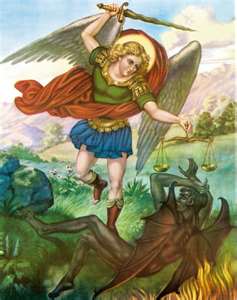 	Sunday Morning       9:30 amSecretary:          Michele Panick			       Bookkeeper:      Kathy Kalicky	Daily Mass: M, T, Th, F  Noon       DRE:                   Laurie Sloan                                                                                       Wed. 6:00 pmMaintenance:     Rodney Turgeon	Holy Days:          See Bulletin            PHONES:	Office Hours:Rectory / Office: (814) 495-9640	                  8:30 am to 3:30 pmFax:                     (814) 495-9424	Monday, Tues., Thurs., FridayRel. Education:  (814) 495-4873	Confessions:Parish Website	Saturday  3:30 pm to 3:45 pm www.saintmichaelchurch.weebly.com	Sunday     9:00 am to 9:15 am Secretaries’ E-mail	                      By Appointmentsaintmichaelsecretaries@yahoo.com 	          Facebook page: St. Michael Catholic Church/St. Michael, PA                                                           20th Sunday in Ordinary Time                                SERVING GOD AND COMMUNITY FOR OVER ONE HUNDRED YEARS!                                                                          August 16, 2020BAPTISM:		By Appointment.  Reserve at least one month in advance. MARRIAGE:		Plan at least nine months in advance.			Preparation sessions are necessary.FUNERALS:		Arrangements are made in conjunction with the funeral home. REGISTRATION	Those new to the area, newlyweds, and single adults, (even if registered       and 		before with their families) are asked to register by calling the Parish Office.MEMBERSHIP:		Every parishioner must be registered. This is a condition for admission 			to our Program and reception of the Sacraments of Baptism, Confirmation,                                        First Penance, First Eucharist, and Matrimony; also, for testimonial letters or sponsorship of Baptism and Confirmation outside the Parish.VISITATION:		We are concerned and want to be advised when someone is ill at home or in the hospital.  Call the office to have the shut-in placed on our monthly Holy Communion calls or seriously ill prayer list.SACRAMENTAL	Parish registration and active Mass participation for Baptism is POLICY:                        encouraged and is required for Marriage.BULLETIN ARTICLES: Articles are due to the Parish Office by Noon on Tuesday.                     Twentieth Sunday in Ordinary Time       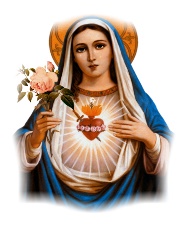                                                         August 16th, 2020                        The Month of the Immaculate Heart of MaryMASS INTENTIONS: (August 17 – August 23, 2020) Monday	   Noon	Frances Lockard req. by son, David Tuesday	   Noon	Msgr. Arnold Gaus req. by Harteis Family	Wednesday	 6:00 PM	Mary Sivec req. by Matilda BlozevichThursday	   Noon 	Anna Podrebarac req. by husband, Robert PodrebaracFriday	   Noon 	Albert Bela Demko req. by Camillus & Betty Long Saturday	 4:00 PM	People of the Parish 		 Sunday	 9:30 AM  	Regina Anderko req. by Mary Ann Murin & Family LITURGICIAL APPOINTMENTS: Saturday, August 22	4:00 PM 	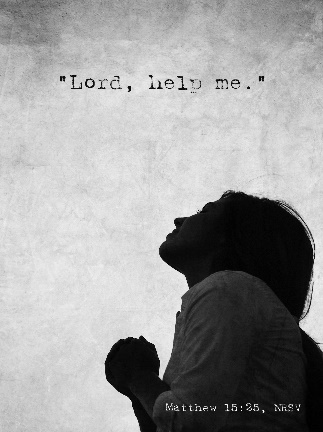 Lector:                                    Tony Bambino	                                                Minister of the Host:              Alice Podrebarac	 Altar Server:               	Caden & Kaylee Roberts Cantor:  	Susan BlazoskySunday, August 23	9:30 AM	Lector:	Amy Spinos	Minister of the Host:        	Robert Oshaben	Altar Server: 	Kirstyn VitezCantor:                                    Elizabeth DobbinsSunday, August 23	Collection Counters	                                           Christine Smay, Sara Zybura                                                  Mary Ann DeRosaMINISTRY SCHEDULES ~ Lay ministry schedules have been mailed to ministers that are scheduled for the month of August. If you cannot serve your assigned date & time, please switch with someone who is also on the August schedule. If you cannot find a replacement, please call the office in advance.        We are placing names of the sick in the bulletin for prayer providing they give permission.  May the Divine Physician send healing grace for those for whom we pray:  Allen C. Rosemas, Patricia Murphy, Bernice Myers, Dwight Fyock, Dylon Wills, Missy, Joanne (Kolar) Hufford, Christine Flanagan, Ayden Alan Grata, Mary Lou Offman, Mary Zangaglia, Natalie Zerby, Valencia Tursi, Homer Locher, Brayden Schofield, Michelle Kasper, Diane Kingera, Allison Krischer, Ted Paluch, Brandt Hutzel, Pearl Litzinger, Patrick Munro, Fran Baldassarre, Kristen Sinosky Long, Cresta Micik, Basil Costantino, Madison McCrory, Laura, Joe Yoder, Dolores Yanzetich, Sandy Krug, Wanda Gramling, Jennifer Hagans, Shawn, Holly, Shane, Spencer, Owen Taylor, Keith & Dawnetta Hoyer, Derrick Varnish, Vincent Koshute, Melissa Cordek, Michelle Elliott, Heather Romanow, Mackston Barrick, Connor Thomas, Erin, Pat, Mary Agnes Nastase, Mary Ann Bertolino, Dick Wilson, Izzy Bihun, Dorothy Kaminsky, Patricia Oshaben, Ashlee Madison, Susan Yanzetich, Mike, Danika Faith, Alina Rusnak, Gary Smay, Elizabeth Howell, Helen Bowen, Walter Bodziak, Rhonda, Dan Strinkoski, Anne Robinson, Marlene McCrory, Sharon Poldiak, Carter Bobak, Vince Arena, Mike Morris, Sarah Kelt, Patty Yanzetich Caldwell, Colton Snyder, Betty Delaney, Nancy Edmiston, Leonard Oshaben, Adam, Bill Gideos, Janice Dipyatic, Gerald Delaney, Lily Maloney, Scott, Lisa, Rosalie Ambrose, Audrey Costlow, Ross Linert, Cathy Sossong, Rosanne Krug, Paul Snyder, Becky Kakabar, Catherine Tedjeske, Pua Ripper, Howard Delaney, Alivia Ickes, John Poldiak Jr., Ed Myers, Dolores Mucko, Tom Vandzura and all of the sick of our parish, the homebound, those in nursing homes, those who care for them, and those in the military along with their families. (Please call the Rectory to have your name removed from the list when no longer seriously ill.  Thank You.)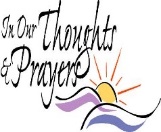 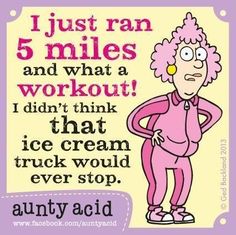 August 16, 2020 (MT 15:21-28)  The mother in today’s gospel persisted, even when she was ignored and insulted. She would do whatever was necessary to bring relief to her child. Parenting is more than bringing life into the world; it is also about sacrificing daily for your children.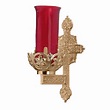 MAY SHE REST IN PEACE ~ In your charity, please pray for the eternal rest of Carole Horner who passed away on July 25th, 2020. May she know the eternal peace and happiness promised by our Savior, Lord Jesus.  Please pray for the consolation of all her family and friends.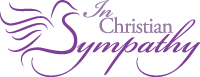 MISSIONARY ~ This weekend, Msgr. Lockard will speak to you about the missionary work of the Order of Friar Servants of Mary (Servites)-U.S.A. Province in KwaZulu-Natal, Republic of South Africa. The Servites are one of the mendicant orders and were founded in the 13th century in Florence, Italy. At the present time they serve all over the world in every type of apostolate.The USA Province of Servites is responsible for the missions in KwaZulu-Natal. The main task of the missionaries today continues to be the proclamation of the Gospel and the establishment of viable Catholic communities. The idea that the people are the Church is quite strong and participation in the liturgy and the work of the Church is very good. Other ministries include education, primary health care centers, providing funding to improve the water system to root out malaria and the formation of their young Zulu seminarians. They are also involved in the digging of wells in areas that do not have clean water and the building of homes for the very poor. They are in need of prayers and material help to carry on these ministries. God Bless you for your prayers and financial assistance.Please place your offering in a regular envelope with your name and your envelope number (if possible), mark it “Missionary Co-Op Collection” and drop it in the Missionary Co-Op Collection Basket on Aug. 15/16. If using a personal check, please make it out to “St. Michael Church”.SECOND SUNDAY FOOD COLLECTION ~ Thank you to all who so generously donated to the Forest Hills Food Pantry. The total money collected was $401.00 and an assortment of non-perishable items.HOLY NAME SOCIETY ~ The Holy Name Society will be having a meeting on Wednesday, August 26, after the 6:00 PM Mass at the Pavilion.ANNUAL WEDDING ANNIVERSARY LITURGY ~ If you are celebrating 1, 5, 10, 25, 40, 50, 55, and 60+ wedding anniversary, you are invited to attend the Wedding Anniversary Liturgy on Sunday, September 13th in Altoona at Cathedral of the Blessed Sacrament or Sunday, September 20th in Johnstown at St. John Gualbert Cathedral. Liturgies begin at 2:00 PM. Reservations must be made through your parish for either celebration by Wednesday, August 19th.LOST ~ A ring was found in the front parking lot of the Church on the morning of Saturday, August 8th. Please call Dimond Funeral Home (814-495-4100) for more information or if you have any questions.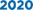 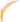 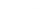 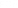 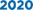 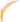 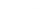 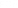           2020       CATHOLIC      MINISTRIES      DRIVE                       Vocations          The annual Catholic Ministries Drive in our diocese supports 14 ministries.One area of Church life where the CMD has a direct impact is VOCATIONS. Currently, five men are in training to become our future priests and many others to become deacons.To educate one seminarian costs $100 per day. It takes 5 to 8 years of seminary study to become a priest. Our seminarians benefit from loans and scholarships, but they also need your support. In 2019-2020, the diocese allocated $182,168 to help our seminarians with tuition, room and board, books, and health and living expenses. Ignite Your Faith and others by supporting the Catholic Ministries Drive today.  Mail your gift to the Diocese of Altoona-Johnstown, P.O. Box 409, Hollidaysburg, PA  16648; place in your parish offertory; text: CMDAJ to: 555888; or donate online at www.dioceseaj.org/giving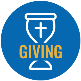 “It was not you who chose me, but I who chose you,” John 15:16As a Christian, you are called to be a person of prayer. For a priest, it is prayer that is the necessity that allows them to become a living example of acting in His name. Our five seminarians need your prayers and your financial support. As one generation of our priests prepares to retire, our diocese is helping to educate the next one.The cost is high, the journey long, but the end is worth celebrating!Your financial support today will allow these seminarians to engage in prayer, discernment, and education without worrying about finances. Attending a seminary is just as expensive as attending a private college.Please continue to pray for our seminarians by name and for an increase in vocations to the priesthood and consecrated life in our diocese. Also, consider supporting the next generation who God has called to holiness and to be disciples of Jesus in our diocese today. Thank you for your support!DIOCESAN SEMINARIANS ~ Deacon Michael Pleva, Jacob Gindhart, Brian Norris, Justin Treon, and Deacon Mark Groeger.   Sunday, August 16		Mass ~ 9:30 AM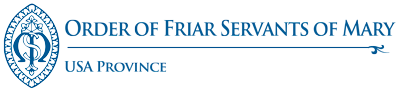 		Confessions / 9:00 – 9:15 AM 		Mission Co-Op Collection   Monday, August 17		Mass ~ Noon		NO Sunday Choir Practice      Tuesday, August 18		Mass ~ Noon 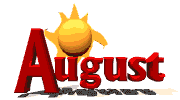    Wednesday, August 19		Mass ~ 6:00 PM   Thursday, August 20		Mass ~ Noon  		NO Saturday Choir Practice   Friday, August 21		Mass ~ Noon   Saturday, August 22		Mass / 4:00 PM		Confessions / 3:30 – 3:45		Henry James Ferrante Baptism / 10:00 AM		Boy Scout Haluski Sale & Pickup / 11:00 AM – 12:30 PM	                                                                       UPCOMING EVENTS 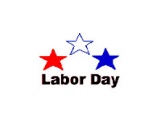    August 26		Holy Name Society Meeting / Pavilion   September 4		First Friday / Eucharistic Adoration   September 7		Labor Day / Parish Offices closed		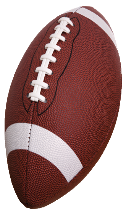 FOOTBALL SWEEPSTAKES WEST TICKETS ~ Your local Knights of Columbus Council #2275 will be selling 2020-2021 Football Sweepstakes West tickets in our area. Call or see Pat Doyle 691-4213, John Bizzarri 487-5252, George Mehall 495-5416, or Dave Brown   410-4035. The tickets are $10 each and start Nov. 1, 2020 and finish the week of  January 3, 2021. There are 25 winners each week for 10 weeks with prizes from $10 to $400 each week.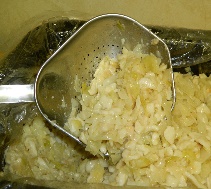 HALUSKI SALE ~ Boy Scout Troop #2251 is holding a Haluski Sale on Aug.22nd at St. Michael Church Hall. The cost is $6 per quart of haluski. The troop is taking pre-orders, but will also sell on site the day of the sale. All orders can be picked up in the back parking lot of the hall from 11 AM – 12:30 PM. To place an order, please call Amy Dobbins at 487-4569 or email her at Dobbins 400@comcast.net. Proceeds from the sale will be used to build a storage shed for the troop’s supplies. Thank you in advance for your support.